PERSONAL INFORMATION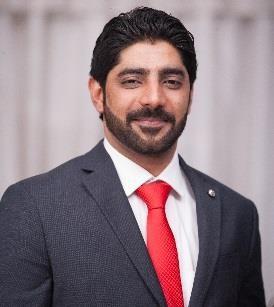 ObjectivePROFESSIONAL EXPERIENCE (July 2016 – January 2019 UAE) (March 2015 – June 2016)Komkonsult Pvt. Ltd. (March 2013 to February 2015)Curriculum VitaeFahad MalikFahad 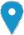 Islamabad, Pakistan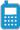 Fahad-392938@2freemail.com 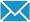 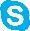 Date of birth 16/06/1988 | Nationality PakistanTo continue my career with an organization that will utilize my MANAGEMENT, SUPERVISION & ADMINISTRATIVE skills to benefit mutual growth and success.Senior RF Engineer (Service Performance/Optimization)Leading User perception and network performance improvement projects End-to-End Smartphone App and services improvement.Performing trials for overall network improvement related to Carrier Aggregation, Video performance improvement, CSFB, Throughput improvement,Voice & Data Service performance improvement campaigns on community levels.Service based 3rd Party Network Benchmarking engagement and improvement plans.VIP & Customer Complaints management and solution innovations.Network Quality of Service monitoring, reporting and improvement campaign.Service based quality assurance and improvement plans to improve user experience.Worst cells analysis & recommendations on daily basis to improve the QOS for both 2G, 3G & LTE cells.Responsible for analysis and improvement of MOS and Speech Codec’s using Analysis tool including Swissqual, Tems, and Genix Probe/Assistant.Responsible for analysis of National Roaming Area for Du in Western Region.Analyzing IP Protocols services for fixed network improvement using Wireshark.RF EngineerPerform RF measurements in the field using specialized tools.Maintain the RF field measurements and deliver measurements results and suggest solution for the concerned problems.Perform RAN single-site verification RF testing foe 2G/3G/LTE for all regions.Perform Site on Air Acceptance Drive test and making reports.Perform RAN cluster-based RF testing.Perform Huawei RNC/BSC Migration and upgradation activities.Conduct additional IP data testing and results documentation.Analysis of Drive Test results. Extensive routine drive test to look for patches with bad quality and poor coverage and subsequent proposal of new sites or optimization of serving sites.Resolving Customer complaints regarding poor signal strengths, bad quality, and call muting & blocking also implementation of Femto.RF EngineerPerforming Pre-Post Drive Tests, SSV’s TEMS Investigation for SWAP sites.Managing team of 10 DT Engineers for all the activities of SSV’s, PAC, FAC and MOS with successfully meeting deadlines till phase delivery.Performing Call Quality Test (CQT) and EDGE/GPRS Testing.Dealing with Real Time RF Network, Site Troubleshooting and on Field Optimization.Resolving Customer complaints regarding poor signal strengths, bad quality, call muting & blocking.Responsible for daily monitoring, optimization and improvement of worst performing cells.Page 1 / 2Curriculum VitaeFahad MalikCell level optimization on worst cells.Data Analysis after Drive Test, Primary Optimization for Verifying Existing Coverage Site, Design Objective.Muhammad Ali Jinnah University	Research InterneeResearches on frequency selective surface absorber and worked on dual band frequency selective surfaces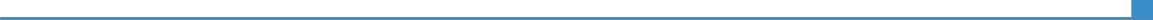 PROFESSIONAL SKILLS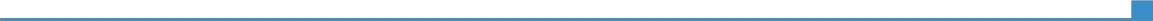 Professional Tools	PRS, M2000, U2000, SWISSQUAL NQDI/Qualipoc, TEMS Investigation/Discovery, Genix Probe/Assistant, Mapinfo.PERSONAL SKILLSLanguageCommunication skillsOrganizational/Managerial skillsJob-related skillsEnglish, Urdu, Punjabi.Pro communication skill gained through my experience in UAE.Leadership and Managing Teams.Able to handle heavy work-load effectively and efficiently.Communication including Presentations, Training and Correspondence. Initiator, Intolerant of fraud, corruption and nepotism.Engender a team approach.Computer Skills (Microsoft Office)Other skillsCertificationSELF-ASSESSMENTOther software’s includes.Windows XP/7/8/10, Matlab, AutoCAD, Antennas, Routers, Cisco Packet Tracer, Switches and Routers Configuration.Basic Understanding of C, C++, Keil, Proteous, PCB wizard, Pspice, Ansoft HFSSRecognition for organizing IEEE 13th International Multoic Conference, 2009.Page 2 / 2EDUCATION AND TRAININGMuhammad Ali Jinnah UniversityIslamabadBachelor of Electronics Engineering.(June 2008 to June 2012)Punjab College of InformationFsc. Pre Engineering.Technology (2005 to 2006)Fsc. Pre Engineering.Technology (2005 to 2006)Sir Syed Public School (2003 to 2004)Matriculation.InformationCommunicationContentSafetyProblemprocessingCommunicationcreationSafetysolvingprocessingcreationsolvingProficient UserProficient UserIndependent UserProficient UserProficient User